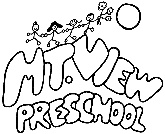 Class Descriptions & Schedules2021-2022Meaningful learning in a safe, gentle and nurturing environment.All Are Welcome.Flexible scheduling available Monday – Friday, 8:00 – 4:302/3s  - Our classes for 2 and 3 year olds are designed to encourage the social and emotional development of children through an intentional play based curriculum.  At 2 and 3 years of age, children are becoming familiar with school routines and gaining independence.  At Mt. View, children learn that school is a safe, loving, enjoyable place to be.   Basic academics are introduced in a gentle, nurturing, play based environment.  Classes include weekly visits from our music specialist.  Traditional program meets twice per week 9:00 – 11:30 (for example: Tuesdays and Thursdays), but flexible scheduling allows parents to choose how many days and which days they would like their child to attend. Lunch Bunch and afternoon programming can also be added to increase the day’s length. PreK/4s  – The PreK class encourages children to build upon their independence skills, support social and emotional confidence and reinforce necessary academics needed for Kindergarten at a comfortable pace.  Children who attend the PreK class may or may not attend Kindergarten the following year.  The PreK curriculum is built upon intentional play-based learning experiences.  Each activity offered is intentionally created in order to help children achieve academic and developmental skills.    Journaling or interactive writing are practiced daily in conjunction with the Handwriting Without Tears program guidelines.  Classes include weekly visits from music and art specialists.  The PreK class also enjoys field trips throughout the year.  Traditional program meets three times per week 9:00 – 11:30 (for example: Mondays, Wednesdays and Fridays), but flexible scheduling allows parents to choose how many days and which days they would like their child to attend. Lunch Bunch and afternoon programming can also be added to increase the day’s length. Kindergarten Ready (KReady) – This class is designed for children who will attend Kindergarten the following year and who are turning 5 just before or after the program start date (summer or fall birthdays turning 5).  Kindergarten Ready builds upon independence skills and strengthens academic and social skills through an intentional play-based curriculum at an enhanced pace. Children practice independence and confidence in the classroom, vitally important for Kindergarten readiness. The teachers provide learning experiences within large and small groups, as well as through center times that have Kindergarten standards in mind.  Journaling or interactive writing take place each day, implementing the Handwriting Without Tears curriculum.  Classes include weekly visits from music and art specialists.  The Kindergarten Ready class enjoys field trips throughout the year.Traditional program meets three times per week (for example: Mondays, Wednesdays and Fridays), but flexible scheduling allows parents to choose how many days and which days they would like their child to attend.   Lunch bunch is included.  Afternoon programming can also be added to increase the day’s length. Lunch Bunch –  Lunch Bunch at Mt.View is a program which allows children to stay at school for Lunch!  Each child brings their own lunches from home.  We start the program with a story or song, eat lunch with our friends, and then have free play inside and outside.  Lunch Bunch is from 11:30 – 1:00pm.Early Arrival – An early arrival time of 8:30 is available for any program. Late Pick Up – A late pick up time of 4:00 is available for any program.At Mt. View Preschool, intentional learning experiences and classroom design are integral to ensuring that all essentialdevelopmental areas of young children are being addressed each day.Our knowledgeable and experienced teachers develop daily lesson plans to include activities to strengthen skills in:social/emotional, science, math, literacy, art, fine motor and gross motor development.We firmly believe that learning through play is the most natural, effective method of preparing children socially, emotionally, and academically for a lifelong love of school and learning.